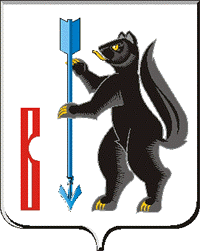 АДМИНИСТРАЦИЯ ГОРОДСКОГО ОКРУГА ВЕРХОТУРСКИЙП О С Т А Н О В Л Е Н И Еот 09.09.2021г. № 705г. Верхотурье  О признании утратившими силу постановлений Администрации городского округа Верхотурский от 13.10.2016г. № 875 «Об утверждении Административного регламента исполнения муниципальной функции «Осуществление муниципального лесного контроля на территории городского округа Верхотурский», от 17.08.2016г. № 691 «Об утверждении Административного регламента исполнения муниципальной функции «Осуществление муниципального земельного контроля на территории городского округа Верхотурский», от 05.06.2019г. № 476 «Об утверждении Порядка осуществления муниципального земельного контроля на территории городского округа Верхотурский»В соответствии с Федеральным законом от 31 июля 2020 года № 248-ФЗ «О государственном контроле (надзоре) и муниципальном контроле в Российской Федерации», руководствуясь Уставом городского округа Верхотурский, ПОСТАНОВЛЯЮ:1.Признать утратившими силу постановления Администрации городского округа Верхотурский:от 13.10.2016г. № 875 «Об утверждении Административного регламента исполнения муниципальной функции «Осуществление муниципального лесного контроля на территории городского округа Верхотурский»;от 17.08.2016г. № 691 «Об утверждении Административного регламента исполнения муниципальной функции «Осуществление муниципального земельного контроля на территории городского округа Верхотурский»;от 05.06.2019г. № 476 «Об утверждении Порядка осуществления муниципального земельного контроля на территории городского округа Верхотурский» с 01 января 2022 года .2.Опубликовать настоящее постановление в информационном бюллетене «Верхотурская неделя» и разместить на официальном сайте городского округа Верхотурский.3.Контроль исполнения настоящего постановления возложить на первого заместителя главы Администрации городского округа Верхотурский Литовских Л.Ю.Глава городского округа Верхотурский				                      А.Г. Лиханов 